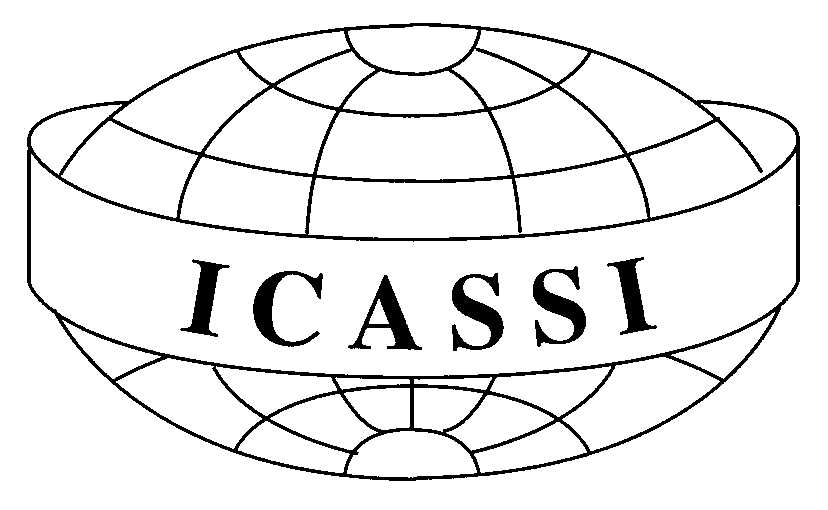 TODAY'S EVENING SCHEDULE – 17:00 Closing Ceremony in the AULA– Please be on timeCLOSING DINNER – You may enjoy dinner anytime between 18:00 – 19:30.Dinner is for ALL on-site and off-site participants (your name tag serves as your dinner ticket)CHECK-OUT in Haus Venusberg: The official check out time is by 9:30 Saturday for everyone leaving after the second week. You must turn in your key at the front desk. If you leave earlier than 7:30 please drop your key in the dropbox at the reception. 
You are asked to place your towels in the sink or the shower. You are to strip the sheets off of your bed and place them in front of the room door. CHECK-OUT in V-Hotel is 12:00 and CHECK-OUT in Youth Hostel is 10:00. Please check with the reception at these locations for check out procedures.CERTIFICATES OF PARTICIPATION – Your morning instructor will give you ONE certificate of participation. Fill in your classes, hours attended, and have your instructors sign the sheet. Take your certificate to your afternoon class for that person to sign. TURN IN COURSE EVALUATIONS:  Be sure to complete your course evaluations (everyone) for the second week. They provide feedback that is important to improving ICASSI.  You should have received the course evaluation from your instructors yesterday and you are to return them to the instructor today.  After ICASSI you will be sent an invitation to fill out an overall evaluation online after ICASSI. We highly value your input and we thank you for helping ICASSI grow. It will be sent electronically. ICASSI PHOTOS ARE READY TO PICK UP:  Your photos will be ready to pick up at the coffee break at the table outside of the office. Be sure to pick them up if you are leaving this weekend, your payment did not include postage. RECORDINGS: You can order plenary lectures at this same location. Your links may not arrive for a few weeks since the staff may want to edit them for quality.TIPS FOR STAFF:  We will be collecting tip money for staff who have been waiting on us and helping us throughout our stay at ICASSI. We will collect money throughout the day. We will present the tips to the staff tonight.   DIRECTORY: The directory of all participants and faculty of 2018, together with the flyer for ICASSI 2019 in Sibiu, Romania will be emailed to you after ICASSI.  It will be ordered by countries and then last names, so make sure you remember either of these for the friends you made here and you wish to stay in contact with.MEAL TIMES ON WEEKEND – Breakfast at Haus Venusberg is from 7:30 – 10:00.  Participants in V-Hotel and Youth Hostel, please check at your reception desks about breakfast hours.  For those of you staying until Sunday, please know that Saturday dinner is not included in your accommodation charges. A NOTE FROM HELMET HEUSCHEN, leader of Bloc 0 exercise: The morning exercise is based on my personal experience how I could overcome my bronchial asthma when I was 12 years old. Later on, the theories of Adler and Dreikurs on „holism“ have been especially helpful to me as well as the results of the research of Prof. Grönemeyer and Prof. Froböse (sports university Cologne) f.ex. about „sitting disease“.So my intention for bloc 0 is the vigor of making people more mobile, more flexible, more stable in body and mind (of opening their private logic towards physical movement) in combination with healthy nutrition and shared with others in an humorous atmosphere.If you are driving and would like to purchase a fan for sale please go to the office: Large fans €25;small fans € 15. Cash Only.ICASSI Office: The office is located in room 3.3. You are requested to respect that the staff has many tasks. Please visit Mondays thru Fridays: 08:30 – 09:00,  10:30-11:00, 13:00-14:30 and 16:45 – 17:45 p.m.Good-Bye to everyone who is leaving ICASSI 2018! Safe travels! See you in Sibiu, Romania July 14-27, 2019. Register Early!Stay in touch on the facebook page @icassiofficial